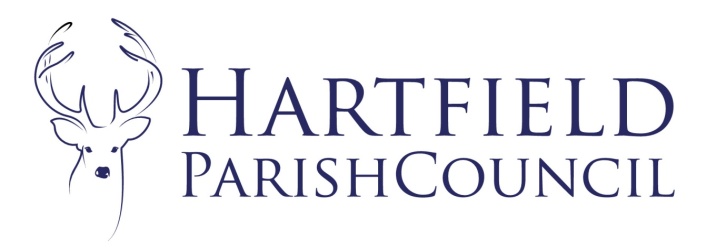 30th January 2024To:  The Councillors of Hartfield Parish Council			You are required to attend a Meeting of Hartfield Parish Council to be held on Monday 5th February  2024 at Goods Yard House as 7:30pm There will be a period of fifteen minutes for questions from members of the public and for reports from County and District Councillors if supplied to be noted. The AGENDA is as follows:
To accept apologies for absence.Declarations of pecuniary and disclosable interests in respect of matters to be discussed.To Approve Minutes from Parish Council meeting held on  4th December 2023. Matters Arising.
To consider co-option to the Council. 
Correspondence. 
FinanceTo accept the account summary 2023/24To approve expenditure as itemised on the schedule.To accept pension discretion policy. To ratify Committee Minutes Planning To consider D Day anniversary plans.To receive update on Holtye graveyard. Items for Reporting or Inclusion in Future Agendas.Dates of Next Meetings: 4th March 2024 